CHỨNG NHẬN ĐĂNG KÝ RƠ MOÓC, SƠ MI RƠ MOÓC1. Mặt trước         85.6 mm2. Mặt sau	                                         85.6 mmGhi chú: Ký hiệu trong mẫu:Mẫu ĐKX03Ban hành kèm theo Thông tư số 24/2023/TT-BCA ngày 01/07/2023 của Bộ trưởng Bộ Công anCỘNG HÒA XÃ HỘI CHỦ NGHĨA VIỆT NAMSocialist Republic of Viet Nam  .................. (1) .......................................... (2) .......................................... (3) .......................................... (4) .....................CHỨNG NHẬN ĐĂNG KÝ RƠ MOÓC,  SƠMI RƠ MOÓCArticulated vehicle Registration Certificate
(Tractor + Semi-trailer)Số (Number):Tên chủ xe (Owner’s full name):                                                      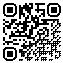 Địa chỉ (Address):Nhãn hiệu (Brand):                         Số loại: (Model code):Số khung (Chassis N0):Tải trọng (Gross weight):                                                 kgTrọng lượng toàn bộ (Total weight):                           kg Biển số đăng ký                    ....(5)...., (date),ngày    tháng     năm  (Number Plate)                                                   .... (6) ....Giá trị đến ngày(date of expiry):  Ở TRUNG ƯƠNGỞ ĐỊA PHƯƠNG(1)BỘ CÔNG ANCÔNG AN TỈNH, THÀNH PHỐ + TÊN ĐỊA PHƯƠNG(2)Ministry of Public SecurityPolice of tên địa phương +Province /City(3)CỤC CẢNH SÁT GIAO THÔNGPHÒNG CẢNH SÁT GIAO THÔNG; CÔNG AN THÀNH PHỐ, HUYỆN, THỊ XÃ, (4) Traffic Police DepartmentTraffic police Division,Police of tên địa phương City/District/ Town(5)HÀ NỘITÊN ĐỊA PHƯƠNG(6)CỤC TRƯỞNGTRƯỞNG PHÒNG; TRƯỞNG CÔNG AN HUYỆN, THỊ XÃ; THÀNH PHỐ  Chứng nhận đăng ký xe rơ moóc, sơ mi rơ moóc in trên phôi chất liệu nhựa tổng hợp, có mã vạch QR: kích thước 85,6 x 53,98 mm được in trên nền mầu vàng, hoa văn hình Công an hiệu. Chứng nhận đăng ký xe rơ moóc, sơ mi rơ moóc in trên phôi chất liệu nhựa tổng hợp, có mã vạch QR: kích thước 85,6 x 53,98 mm được in trên nền mầu vàng, hoa văn hình Công an hiệu. Chứng nhận đăng ký xe rơ moóc, sơ mi rơ moóc in trên phôi chất liệu nhựa tổng hợp, có mã vạch QR: kích thước 85,6 x 53,98 mm được in trên nền mầu vàng, hoa văn hình Công an hiệu.